Znak Sprawy: ZUT/ATT/231-103/19/GS				     ZAŁĄCZNIK nr 1 do IWZ		zapytanie ofertowe nr 67/2019..........................................................................................................................................................................................................................................    (Nazwa i adres Wykonawcy)Nr telefonu:	..................................................Nr faksu:	..................................................		Nr e-mail:	......................................................FORMULARZ OFERTOWYNawiązując do zaproszenia do złożenia oferty na:Wykonanie projektu oraz wymiana drzwi wejściowych do budynku Wydziału Informatyki na drzwi aluminiowe, jako „zaprojektuj i wybuduj”Oferujemy wykonanie przedmiotu zamówienia za wynagrodzeniem w kwocie: - Cena netto bez podatku od towarów i usług:		 ...................................................zł,   słownie: …………………………………………………...............................................,- Cena brutto z podatkiem od towarów i usług (cena oferty): ...……………………......zł,   słownie: …………………………………………………...............................................,Przedmiot zamówienia zostanie wykonany w terminie: wykonanie dokumentacji projektowej i kosztorysowej wraz z uzyskaniem wszelkich niezbędnych uzgodnień, odstępstw, ekspertyz i innych opinii (w tym akceptacji użytkownika) oraz złożenie w imieniu Zamawiającego wniosku o wydanie postanowienia Zachodniopomorskiego Komendanta Wojewódzkiego Straży Pożarnej oraz dostarczenie postanowienia Zamawiającemu, złożenie w imieniu Zamawiającego wniosku o pozwolenie na budowę lub zgłoszenie w WUiAB Urzędu Miasta Szczecin o zamiarze wykonania robót niewymagających pozwolenia na budowę,przekazanie ostatecznej decyzji o pozwoleniu na budowę (wraz z zatwierdzonym projektem budowlanym|) lub przedłożenie potwierdzenia przyjęcia zgłoszenia bez sprzeciwu przez organ administracji architektoniczno-budowlanej wykonanie projektu wykonawczego, kosztorysów inwestorskich, przedmiarów robót (zestawienia kosztorysów), STWiOR i przekazaniu Zamawiającemu do zaakceptowania – w terminie do 180 dni od daty podpisania umowy.Wykonanie robót budowlanych, elektrycznych związanych z wymianą drzwi  w budynku Wydziału Informatyki  ul. Żołnierska 49 w Szczecinie w terminie do 30 dni od uzyskania ostatecznej decyzji o pozwoleniu na budowę lub przyjęcia zgłoszenia bez sprzeciwu.Pełnienie nadzoru autorskiego w czasie realizacji robót budowlanychOświadczamy, że wykonamy pełen zakres rzeczowy robót określonych przez Zamawiającego.Oświadczamy, że uważamy się za związanych niniejszą ofertą przez okres 30 dni 
od terminu składania ofert. Oświadczamy, że w przypadku wyboru naszej oferty, zobowiązujemy się do podpisania umowy w miejscu i terminie wyznaczonym przez Zamawiającego.Oświadczamy, iż udzielimy Zamawiającemu 48-miesięcznej gwarancji na dokumentację projektową oraz 60-miesięcznej gwarancji i rękojmi na roboty budowlane, których termin biegnie od dnia pozytywnego odbioru przedmiotu Umowy, potwierdzonego protokołem odbioru robót bez uwag.Wynagrodzenie Wykonawcy za wykonane roboty nastąpi ryczałtem.Oświadczamy, że posiadamy wszelkie kwalifikacje i możliwości potrzebne do zrealizowania przedmiotu zamówienia. Oświadczamy, że zapoznaliśmy się z Załącznikiem nr 5 do IWZ - Zasady postępowania 
w sytuacjach zagrożenia dla pracowników firm zewnętrznych wykonujących prace 
na terenie Zachodniopomorskiego Uniwersytetu Technologicznego w Szczecinie i zobowiązujemy się do ich stosowania podczas wykonywania prac na terenie ZUT w Szczecinie.Oświadczamy, że zapoznaliśmy się z Załącznikiem nr 6 do IWZ – Klauzula Informacyjna Administratora DanychOświadczamy, że zapoznaliśmy się i akceptujemy Załącznik nr 3 do IWZ – Wzór umowy...................................... , dnia ........................                 ..............................................................                                                                                         (podpis osoby upoważnionej do reprezentacji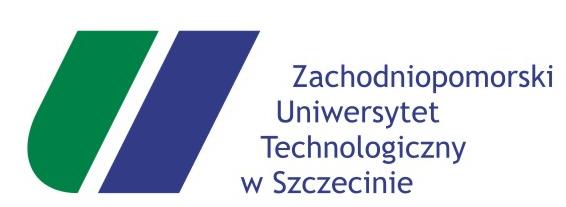 O Ś W I A D C Z E N I EOświadczam, że jako Wykonawca biorący udział w zapytaniu ofertowym na:Wykonanie projektu oraz wymiana drzwi wejściowych do budynku Wydziału Informatyki na drzwi aluminiowe, jako „zaprojektuj i wybuduj”spełniam warunki udziału: posiadam uprawnienia do wykonania określonej działalności, posiadam wiedzę i doświadczenie do wykonania zamówienia,dysponuję odpowiednim potencjałem oraz osobami zdolnymi do wykonania zamówienia,znajduję się w sytuacji ekonomicznej i finansowej zapewniającej wykonanie zamówienia.Szczecin, dnia...........................				.................................................                      (podpis i pieczęć firmy)